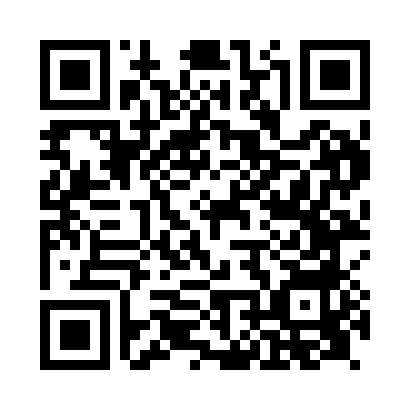 Prayer times for Linton, Cambridgeshire, UKMon 1 Jul 2024 - Wed 31 Jul 2024High Latitude Method: Angle Based RulePrayer Calculation Method: Islamic Society of North AmericaAsar Calculation Method: HanafiPrayer times provided by https://www.salahtimes.comDateDayFajrSunriseDhuhrAsrMaghribIsha1Mon2:534:431:036:409:2211:132Tue2:534:441:036:409:2211:123Wed2:544:451:036:409:2211:124Thu2:544:451:036:409:2111:125Fri2:554:461:046:409:2011:126Sat2:554:471:046:399:2011:127Sun2:564:481:046:399:1911:118Mon2:564:491:046:399:1911:119Tue2:574:501:046:399:1811:1110Wed2:584:511:046:389:1711:1111Thu2:584:521:046:389:1611:1012Fri2:594:531:056:379:1511:1013Sat3:004:551:056:379:1411:0914Sun3:004:561:056:379:1311:0915Mon3:014:571:056:369:1211:0816Tue3:014:581:056:359:1111:0817Wed3:024:591:056:359:1011:0718Thu3:035:011:056:349:0911:0719Fri3:045:021:056:349:0811:0620Sat3:045:031:056:339:0611:0621Sun3:055:051:056:329:0511:0522Mon3:065:061:056:329:0411:0423Tue3:065:081:056:319:0211:0424Wed3:075:091:056:309:0111:0325Thu3:085:101:056:299:0011:0226Fri3:085:121:056:288:5811:0227Sat3:095:131:056:278:5711:0128Sun3:105:151:056:278:5511:0029Mon3:115:161:056:268:5310:5930Tue3:115:181:056:258:5210:5831Wed3:125:191:056:248:5010:58